                                                                                                                                                                                                                                                                                                                                                                                                                                                                                                                                                                                                                                                                                                                                                                                                                                                                                                                                                                                                                                                                                                                                                                                                                                                                                                                                                                                                                                                                                                                                                                                                                                                                                                                                                                                                                                                                                                                                                                                                                                                                                                                                                                                                                                                                                                                                                                                                                                                                                                                                                                                                                                                                                                                                                                                                                                                                                                                                      中國文化大學教育部高教深耕計畫計畫成果紀錄表子計畫USR Hub 陶瓷產業人才培力計畫USR Hub 陶瓷產業人才培力計畫具體作法陶瓷製造實作陶瓷製造實作主題陶瓷注漿石膏模製作陶瓷注漿石膏模製作內容（活動內容簡述/執行成效）主辦單位：化工與材料工程學系活動日期：111年11月14日13:00~16:00活動地點：創客中心陶藝教室主 講 者：許柏彥 參與人數： 9 人（教師 1人、學生 7 人、行政人員 1 人、校外   人）內    容：本次課程為陶瓷注漿石膏模製作，注漿成形技術的優點是易於製造大尺寸且外型複雜的工件。利用粉料調製成黏度適當的漿料，再倒入多孔性的模具之中，藉由毛細管效應與過濾作用，使漿料凝固於模具表面。鑄漿成形模具大都以石膏為主，因其具有價格便宜、容易製作、尺寸精度可以接受、可製成複雜形狀且可以反覆吸水乾燥。但是石膏模具也有強度低、排水性不理想、抗溫能力不足、會溶於水致使精度偏差、易受化學品侵蝕及模具壽命較短等缺點執行成效：學生先了解到石膏母模的結構，並認識製作石膏模的步驟與各步驟的重點，在老師的帶領下，成功的製作出各類型的注漿石膏工作模具，由於石膏模需1-2週使其水合反應完全，因此當日並無石膏模測試。 主辦單位：化工與材料工程學系活動日期：111年11月14日13:00~16:00活動地點：創客中心陶藝教室主 講 者：許柏彥 參與人數： 9 人（教師 1人、學生 7 人、行政人員 1 人、校外   人）內    容：本次課程為陶瓷注漿石膏模製作，注漿成形技術的優點是易於製造大尺寸且外型複雜的工件。利用粉料調製成黏度適當的漿料，再倒入多孔性的模具之中，藉由毛細管效應與過濾作用，使漿料凝固於模具表面。鑄漿成形模具大都以石膏為主，因其具有價格便宜、容易製作、尺寸精度可以接受、可製成複雜形狀且可以反覆吸水乾燥。但是石膏模具也有強度低、排水性不理想、抗溫能力不足、會溶於水致使精度偏差、易受化學品侵蝕及模具壽命較短等缺點執行成效：學生先了解到石膏母模的結構，並認識製作石膏模的步驟與各步驟的重點，在老師的帶領下，成功的製作出各類型的注漿石膏工作模具，由於石膏模需1-2週使其水合反應完全，因此當日並無石膏模測試。 活動照片(檔案大小以不超過2M為限) 活動照片電子檔名稱(請用英數檔名)活動照片內容說明(每張20字內)活動照片(檔案大小以不超過2M為限) 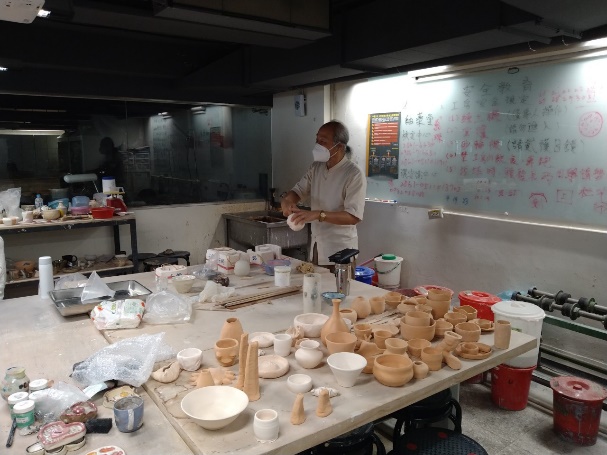 石膏模介紹與製作工藝說明活動照片(檔案大小以不超過2M為限) 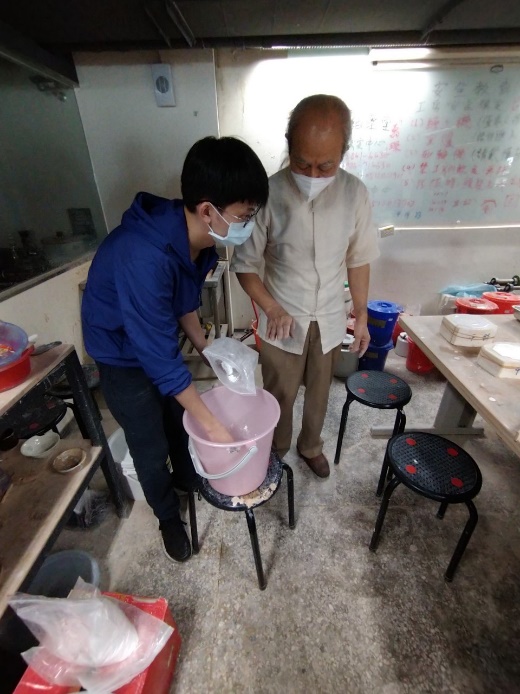 指導學生調製石膏漿料活動照片(檔案大小以不超過2M為限) 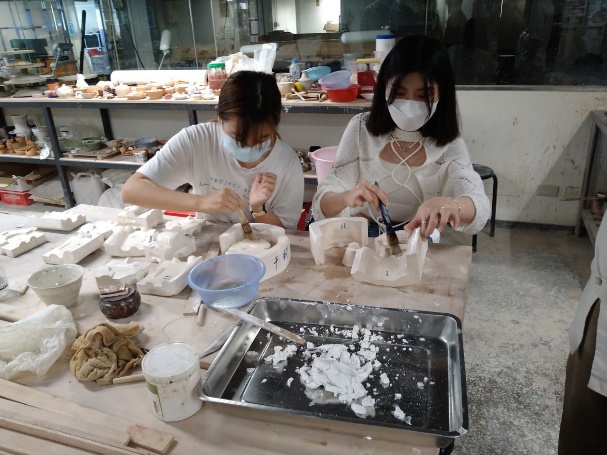 學生進行石膏母模檢查與清潔工序活動照片(檔案大小以不超過2M為限) 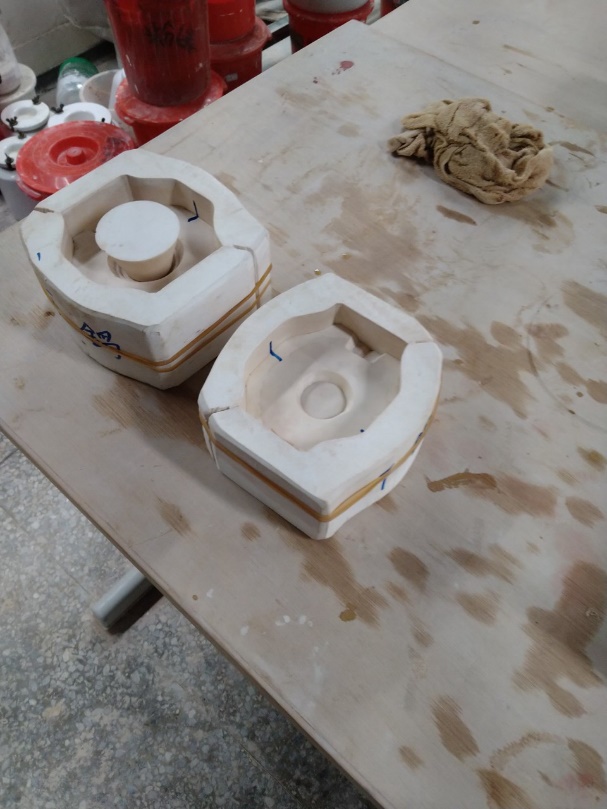 組裝石膏工作母模待灌注石膏漿料活動照片(檔案大小以不超過2M為限) 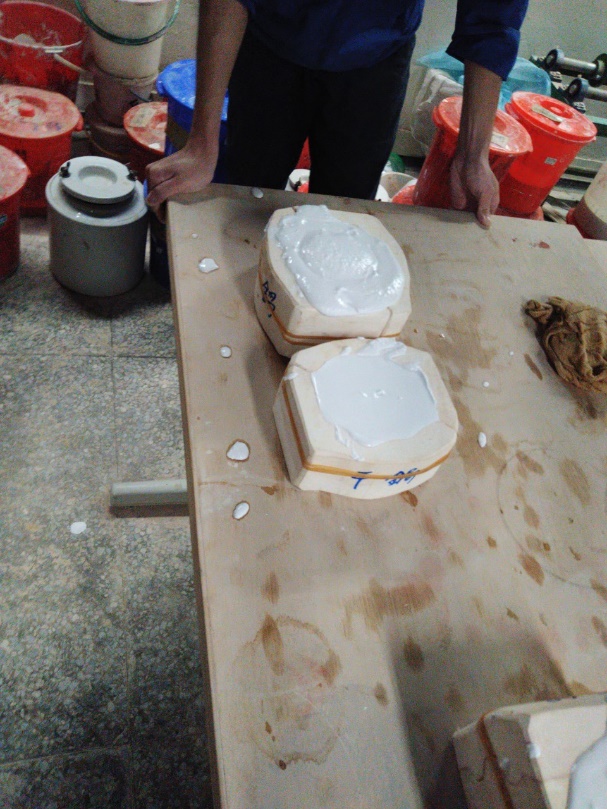 灌注石膏漿料於工作母模中待反應硬化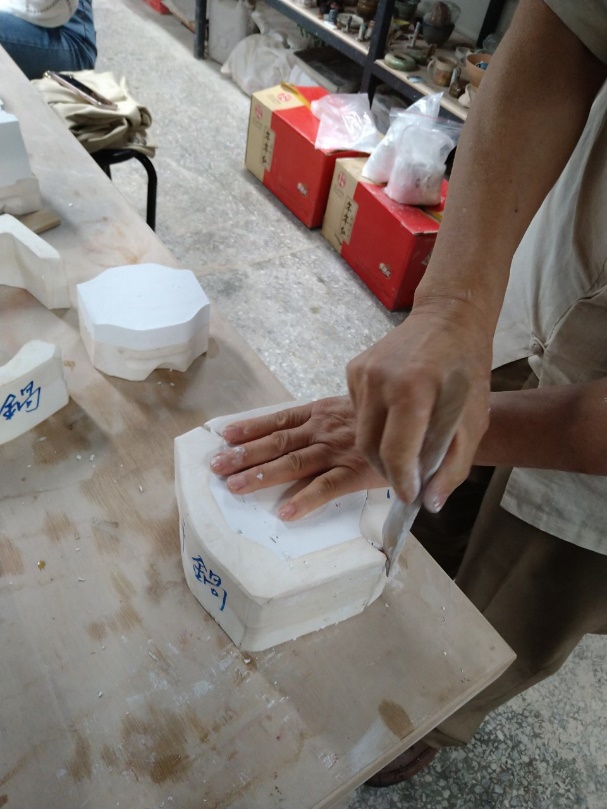 石膏模硬化完成進行工作母模脫模工序